RIBA International Awards Form Sustainability Guide 2024The RIBA 2030 Climate Challenge is predicated on the assumption that we must all play a part in responding to the climate crisis. Each year, the RIBA Awards eligibility become more closely aligned with the objectives of this challenge, demonstrating the crucial role architecture must play in mitigating and adapting to the climate crisis. The Challenge sets out targets to be achieved in fully operational buildings, namely operational energy (expressed in kWh/m2GIA/yr GIA), embodied carbon (KG CO2e/ m2GIA/yr), and water use (litres/yr). Whilst these targets are based on UK regulation and compliance, as well as businesses usual benchmarks, the ethos and principles behind the Challenge are universally applicable.2024 Awards: International projects, as well as those projects that fall outside of the main 2030 Challenge typologies (schools, homes, non-residential offices), should seek to comply with the reduction trajectories i.e. demonstrably achieving 60 to 70% reduction in operational energy consumption by 2030 compared to a typical new build of that typology in that location today, please therefore demonstrate how your project performs against this reduction pathway. 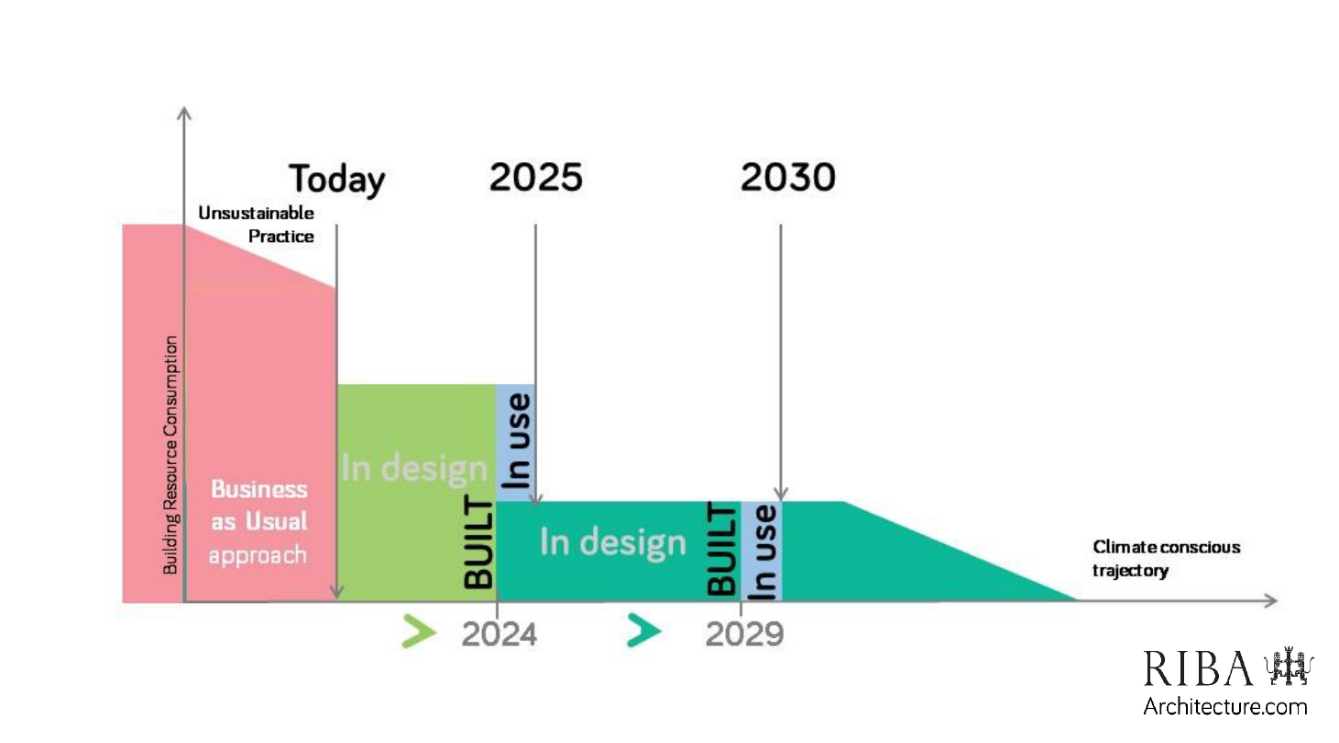 All projects are expected to achieve statutory targets for sustainable outcomes and to measure and verify how they perform - please complete as many questions as possible so that we can best understand the credentials of your scheme. Please note: If mandatory data is required but not applicable to your project, please insert ‘0’ (zero) in the data field and provide an explanation in the text box at the end of the respective section - e.g. a bridge will not be able to provide some mandatory data due to its typology.Gross internal conditioned floor area (m²)'Gross Internal Conditioned Floor Area' is the Gross Internal Floor Area that is conditioned (e.g. heated and/or cooled).% Occupancy during 12-month periodThe percentage occupancy, for this form, should relate to the energy data collection period.Airtightness (m³/hr m² at 50Pa) Provide any other supporting information relating to the building specification.  max. 200 wordsPlease include sustainability certifications achieved.Outline the drivers, concepts, and performance of the building in terms of sustainability. (mandatory) max. 300 wordsHas sustainability been a key driver of the architectural concept, building form, construction, systems, and building use? Describe any performance analysis undertaken and the measured sustainability outcomes. Were there any special project objectives, challenges, or constraints? Was the design reviewed against the impacts of future climate change (e.g. future weather, flood risk, overheating risk)? Are there any innovations in sustainable construction? What are the key indoor and outdoor water use reduction strategies? Please state how the project aligns with the RIBA 2030 Climate Challenge.Predicted energy use (kWh/m²/y)This is the total annual predicted regulated and unregulated energy use (measured in kilowatt-hours per metre squared per year based on the gross internal area (GIA) of the building).Actual energy use (kWh/m²/y)This is the total annual gross operational energy use (measured in kilowatt-hours per metre squared per year based on the gross internal area (GIA) of the building) taken from measured data. Figures should reflect gross energy use and therefore should include energy used on-site from any on-site renewables. The measurement should be taken from energy meter readings (or energy bills + PV meter) for the building over a year, so that both winter and summer seasons feature in the calculation.Is gas used on site?□ Yes□ NoGas usage (kWh/m²/yr)This is the actual annual gas usage.If no gas is used on-site, please insert ‘0’ (zero).On-site renewable energy generation (kWh/yr)Actual annual on-site renewable energy generation does not include heat pumps.Potable water use (litres per person per day)Is your project connected to a district heat system? □ Yes□ NoPlease provide details.  max. 200 wordsWhat is the Primary heating technology (e.g. gas boiler, gas combined heating and power, air/water/ground source heat pump)? If combined, please give an approximate split. At what temperature is the network delivering the heat? Is the heat upgraded in the building?The following diagram will help to understand the next questions of the form relating to carbon.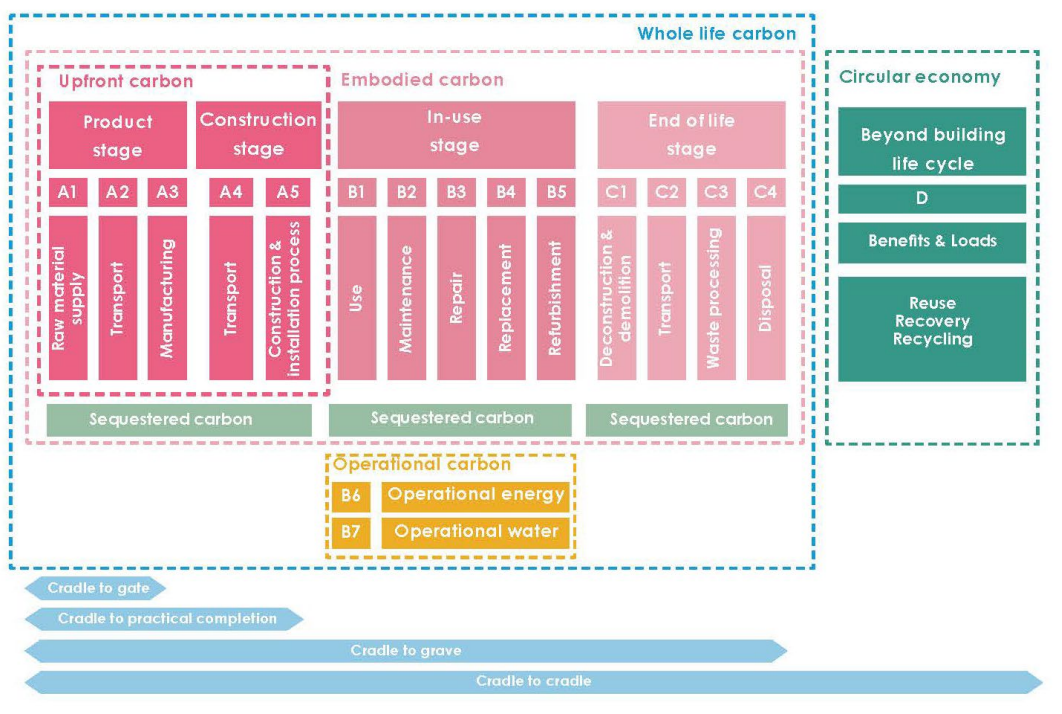 Life cycle stages defined by BS EN 15978:2011 Credit: LETI, RIBA, WLCNDescribe any strategies used in the building’s design to reduce embodied carbon. (mandatory) max. 300 wordsBuilding design life (years)Whole-life carbon (KgCO₂eq/m²) This typically includes RICS modules A1-A5, B1-B7, & C1-C4. Embodied carbon (KgCO₂eq/m²)This is the embodied carbon figure for the whole building, typically RICS modules A1-A5, B1-B5 & C1-C4. Upfront carbon (KgCO₂eq/m²)This is the upfront carbon figure for the whole building, typically RICS modules A1-A5. Confirm the basis for the carbon footprint breakdown provided above. Please expand and explain the method used for the calculation.  max. 300 wordsConfirm which RIBA Stage calculations were undertaken at, and state assumed building life and assessment boundary (cradle to gate/cradle to practical completion/cradle to grave). Confirm whether RICS or PHPP Ribbon whole-life carbon methodology was used, and which life-cycle stages were included (i.e. Upfront carbon RICS Modules A1-A5; or Embodied Carbon RICS Modules A1-A5,B1-B5,C1-C4; Whole Life Carbon RICS Modules A1-A5,B1-B7,C1-C4). If you have been unable to provide whole-building carbon figures, but have calculations for specific building elements, you can use this textbox to provide the data and specify how they have been reached.Explain key ecological strategies.  max. 300 wordsDoes the scheme significantly enhance biodiversity, increase green infrastructure or create opportunities for productive growing spaces (e.g. local food production)? Were considerations made for biophilic design? Does the scheme entail removal of Category A and B trees and what measures have been taken to mitigate for any loss? Does the scheme avoid building on designated landscapes (e.g. greenfield land, Areas of Outstanding Natural Beauty, locally designated landscapes)? If not, what measures have been taken to mitigate the impact on the environment? Does the scheme create, restore or include provision to protect and enhance habitats? If yes, how is this safeguarded for future years? Please refer to the RIBA Sustainable Outcomes guide for further information.Biodiversity net gain (BNG) % Any other supporting information relating to the Sustainability data. max. 200 words